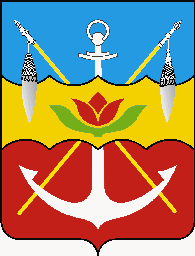 Комитет по управлению имуществом города ВолгодонскаРАСПОРЯЖЕНИЕ_____________                                                                                                      №____________г. ВолгодонскО   проведении  торгов  в  форме  аукциона по продаже права на заключение договора на установку и эксплуатацию рекламной конструкции На основании Федерального закона от 13.03.2006 № 38-ФЗ «О рекламе» и в соответствии с Порядком проведения аукционов на право заключения договоров на установку и эксплуатацию рекламных конструкций на территории муниципального образования «Город Волгодонск, утвержденным решением Волгодонской городской Думы от 07.12.2017 № 109 «Об утверждении Порядка проведения аукционов на право заключения договоров на установку и эксплуатацию рекламных конструкций на территории муниципального образования «Город Волгодонск», Положением о Комитете по управлению имуществом города Волгодонска, утвержденным решением Волгодонской городской Думы от 05.03.2008 № 29	1. Провести 28.05.2021 года торги в форме аукциона по продаже права  на заключение договора на установку и эксплуатацию рекламной конструкции.2. Утвердить перечень мест, в отношении которых право на заключение договоров выставляется на аукцион  (приложение).3. Отделу реестра и имущественных отношений (В.В. Махова) подготовить извещение о проведении торгов, документацию об аукционе по продаже права на заключение договоров на установку и эксплуатацию рекламных конструкций и разместить в информационно-телекоммуникационной сети «Интернет»: на официальном сайте Администрации города Волгодонска http://www.volgodonskgorod.ru, на сайте для размещения информации о проведении торгов, определенном Правительством Российской Федерации http://www.torgi.gov.ru.4.  Контроль за исполнением распоряжения оставляю за собой.Председатель Комитета  по управлению имуществомгорода Волгодонска						                   А.В.ЧерновПроект распоряжения подготовилРоссошик Екатерина Сергеевна, старший инспектор отдела реестра и имущественных отношений                                                                                                Приложение к распоряжению							           КУИ города Волгодонска  							           от____________   №___Перечень мест, в отношении которых право на заключение договоров выставляется на аукцион Председатель Комитета  по управлению имуществомгорода Волгодонска						                   А.В.Чернов№ лотаТип, вид, габаритные размеры, место установки и эксплуатации рекламной конструкции, площадь информационного поля, кв.мначальная цена предмета аукциона (цена лота) в размере годовой платы по договору, руб.сумма задатка, руб.1Тип: Т-образный, щитовой большой формат; вид: отдельно стоящая; техническая характеристика: односторонний стационарный щит 3,0 х 6,0м  в Схеме размещения рекламных конструкций на территории муниципального образования «Город Волгодонск» №194; пересечение ул.Морской и пер.Первомайского; площадь информационного поля 18,0 кв.м.27993,622394,882Тип: щитовая, большой формат; вид: отдельно стоящая; техническая характеристика: двусторонний стационарный щит 3,0 х 6,0м  в Схеме размещения рекламных конструкций на территории муниципального образования «Город Волгодонск» №6; ул.Морская, в районе Центрального рынка, площадь информационного поля 18,0 кв.м.55987,244789,763Тип: щитовая, большой формат; вид: отдельно стоящая; техническая характеристика: двусторонний стационарный щит 3,0 х 6,0м  в Схеме размещения рекламных конструкций на территории муниципального образования «Город Волгодонск» №9; ул.Морская, ,в районе жилого дома №42, площадь информационного поля 18,0 кв.м.55987,244789,764Тип: щитовая, малый формат; вид: отдельно стоящая; техническая характеристика: односторонний стационарный щит 1,5 х 2,0м  в Схеме размещения рекламных конструкций на территории муниципального образования «Город Волгодонск» №10; ул.Морская, в районе жилого дома №64, площадь информационного поля 3,0 кв.м.2592,02073,65Тип: щитовая, большой формат; вид: отдельно стоящая; техническая характеристика: двусторонний стационарный щит 3,0 х 6,0м  в Схеме размещения рекламных конструкций на территории муниципального образования «Город Волгодонск» №11; ул.Морская, в районе жилого дома №66, площадь информационного поля 18,0 кв.м.55987,244789,766Тип: щитовая, большой формат; вид: отдельно стоящая; техническая характеристика: двусторонний стационарный щит 3,0 х 6,0м  в Схеме размещения рекламных конструкций на территории муниципального образования «Город Волгодонск» №13; ул.Морская, в районе магазина «Автозапчасти», площадь информационного поля 18,0 кв.м.55987,244789,767Тип: щитовая, большой формат; вид: отдельно стоящая; техническая характеристика: двусторонний стационарный щит 3,0 х 6,0м  в Схеме размещения рекламных конструкций на территории муниципального образования «Город Волгодонск» №14; ул.Морская, в районе жилого дома №25, площадь информационного поля 18,0 кв.м.55987,244789,768Тип: щитовая, большой формат; вид: отдельно стоящая; техническая характеристика: двусторонний стационарный щит 3,0 х 6,0м  в Схеме размещения рекламных конструкций на территории муниципального образования «Город Волгодонск» №17; ул.Морская, в районе жилого дома №17, площадь информационного поля 18,0 кв.м.55987,244789,769Тип: щитовая, большой формат; вид: отдельно стоящая; техническая характеристика: двусторонний стационарный щит 3,0 х 6,0м  в Схеме размещения рекламных конструкций на территории муниципального образования «Город Волгодонск» №18; ул.Морская, напротив жилого дома №104, площадь информационного поля 18,0 кв.м.55987,244789,7610Тип: щитовая, большой формат; вид: отдельно стоящая; техническая характеристика: односторонний стационарный щит 3,0 х 6,0м  в Схеме размещения рекламных конструкций на территории муниципального образования «Город Волгодонск» №190; ул.Морская, в районе здания №15 «В», площадьинформационного поля 18,0 кв.м.27993,622394,8811Тип: щитовая, большой формат; вид: отдельно стоящая; техническая характеристика: двусторонний стационарный щит 3,0 х 6,0м  в Схеме размещения рекламных конструкций на территории муниципального образования «Город Волгодонск» №26; ул.Морская, напротив жилого дома №100, площадь информационного поля 18,0 кв.м.55987,244789,7612Тип: щитовая, большой формат; вид: отдельно стоящая; техническая характеристика: двусторонний стационарный щит 3,0 х 6,0м  в Схеме размещения рекламных конструкций на территории муниципального образования «Город Волгодонск» №27; ул.Морская, напротив жилого дома №104, площадь информационного поля 18,0 кв.м.55987,244789,7613Тип: щитовая, большой формат; вид: отдельно стоящая; техническая характеристика: двусторонний стационарный щит 3,0 х 6,0м  в Схеме размещения рекламных конструкций на территории муниципального образования «Город Волгодонск» №28; ул.Морская, напротив жилого дома №112, площадь информационного поля 18,0 кв.м.55987,244789,7614Тип: щитовая, большой формат; вид: отдельно стоящая; техническая характеристика: двусторонний стационарный щит 3,0 х 6,0м  в Схеме размещения рекламных конструкций на территории муниципального образования «Город Волгодонск» №33; ул.Морская, в районе жилого дома №122, площадь информационного поля 18,0 кв.м.55987,244789,7615Тип: щитовая, большой формат; вид: отдельно стоящая; техническая характеристика: двусторонний стационарный щит 3,0 х 6,0м  в Схеме размещения рекламных конструкций на территории муниципального образования «Город Волгодонск» №34; ул.Морская, в районе жилого дома №128, площадь информационного поля 18,0 кв.м.55987,244789,7616Тип: щитовая, большой формат; вид: отдельно стоящая; техническая характеристика: двусторонний стационарный щит 3,0 х 6,0м  в Схеме размещения рекламных конструкций на территории муниципального образования «Город Волгодонск» №35; ул.Морская, в районе жилого дома №122, площадь информационного поля 18,0 кв.м.55987,244789,7617Тип: щитовая, большой формат; вид: отдельно стоящая; техническая характеристика: двусторонний стационарный щит 3,0 х 6,0м  в Схеме размещения рекламных конструкций на территории муниципального образования «Город Волгодонск» №36; ул.Морская, напротив жилого дома №122, площадь информационного поля 18,0 кв.м.55987,244789,7618Тип: щитовая, большой формат; вид: отдельно стоящая; техническая характеристика: двусторонний стационарный щит 3,0 х 6,0м  в Схеме размещения рекламных конструкций на территории муниципального образования «Город Волгодонск» №37; ул.Морская, в районе остановки «Юго-Западная»,  площадь информационного поля 18,0 кв.м.55987,244789,76